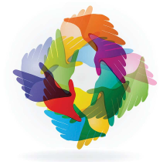 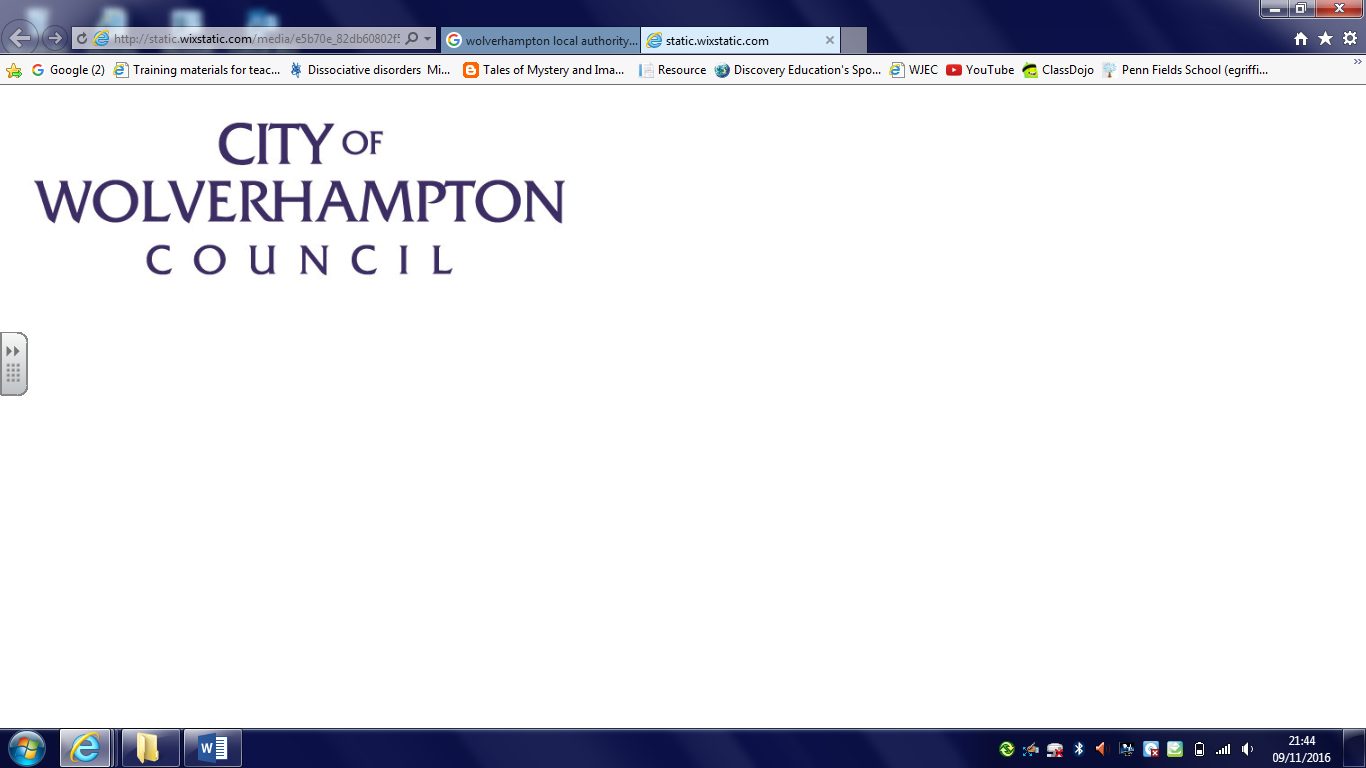                     Wolverhampton Inclusion Support ServiceReferral FormWolverhampton Inclusion Support Service offers a range of specialist support and advice to mainstream schools for pupils who may be at risk of exclusion.Thank you. A member of the team will be in contact as soon as possible.Date referral made:School DetailsSchool DetailsSchool DetailsSchool DetailsSchool / Setting:School / Setting:School / Setting:School / Setting:Address:Address:Address:Address:Postcode:Postcode:Telephone No:Telephone No:Head teacher:Head teacher:SENDCo:SENDCo:DSL name:DSL Tel:DSL Tel:DSL email:Your DetailsYour DetailsName of person making referral:Name of person making referral:Email:Email:Telephone No:Relationship to child (e.g. form tutor / teacher etc.)Pupil DetailsPupil DetailsPupil DetailsPupil DetailsName:Name:Name:Name:Date of Birth:Gender:  Gender:  Year:Name of Parents:Name of Parents:Name of Parents:Name of Parents:Address:Address:Address:Address:Contact Telephone numbers:Contact Telephone numbers:Contact Telephone numbers:Contact Telephone numbers:Is there SEN Support/EHCP in place? (Please give details.)Is there SEN Support/EHCP in place? (Please give details.)Is there SEN Support/EHCP in place? (Please give details.)Is there SEN Support/EHCP in place? (Please give details.)Any specific / clinical diagnosis (Please attach copies of any relevant reports)Any specific / clinical diagnosis (Please attach copies of any relevant reports)Any specific / clinical diagnosis (Please attach copies of any relevant reports)Any specific / clinical diagnosis (Please attach copies of any relevant reports)Other Involved Agencies / ProfessionalsOther Involved Agencies / ProfessionalsOther Involved Agencies / ProfessionalsOther Involved Agencies / ProfessionalsNameRoleTelephoneEmailDetails of attainment / progress (P-scales / ELGs / AREs or other)Details of attainment / progress (P-scales / ELGs / AREs or other)Details of attainment / progress (P-scales / ELGs / AREs or other)Details of attainment / progress (P-scales / ELGs / AREs or other)Levels of support (e.g. 1-1 / small group / No. hours support)Levels of support (e.g. 1-1 / small group / No. hours support)Levels of support (e.g. 1-1 / small group / No. hours support)Levels of support (e.g. 1-1 / small group / No. hours support)Details of Previous Exclusions Details of Previous Exclusions Details of Previous Exclusions Details of Previous Exclusions Has an Exclusion Prevention Meeting taken place? Please give details. Has an Exclusion Prevention Meeting taken place? Please give details. Has an Exclusion Prevention Meeting taken place? Please give details. Has an Exclusion Prevention Meeting taken place? Please give details. Main reason for referral:What support would you like from the Inclusion Support Service? I can confirm that parental permission has been obtained for this referral.I can confirm that parental permission has been obtained for this referral.Signature:Date:Head Teacher signature:Date:SENDCo signature:Date:Please Return this form to:Please Return this form to:Contact us:Inclusion Support Service Tel: 01902 550621Attendanceand.Exclusions@wolverhampton.gov.uk